Porto Alegre, 23 de janeiro de 2023.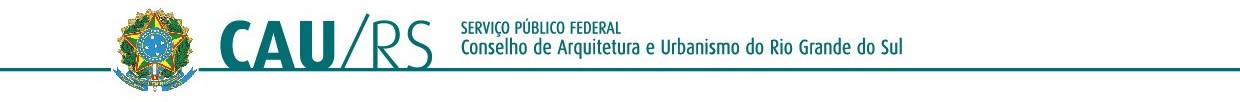 CONVOCAÇÃO CAU/RS nº 039/2023Em cumprimento ao disposto no art. 151, inciso XIII, do Regimento Interno do CAU/RS, de 19 de junho de 2020, convoco1 a Vice-Presidente² do CAU/RS, Andréa Larruscahim Hamilton Ilha, para participar da “24ª Reunião do Fórum de Presidentes” a ocorrer no período de 19 a 20 de janeiro de 2023, na cidade de João Pessoa/PB.TIAGO HOLZMANN DA SILVA:60092955053 2023.01.24 12:15:42 -03'00'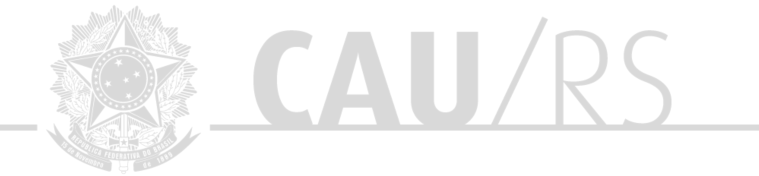 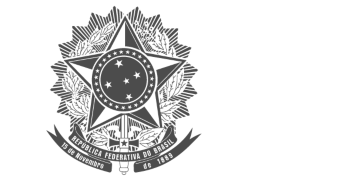 TIAGO HOLZMANN DA SILVAPresidente do CAU/RS¹ Centro de custo: 4.03.52 –Participação da presidência em eventos externos ao CAU/RS;² A Vice-Presidente receberá diárias e passagens.Rua Dona Laura, 320 - Edifício La Défense, 14º e 15º andares - bairro Rio Branco - Porto Alegre/RS - CEP 90430-090 Telefone: (51) 3094.9800 | www.caurs.gov.br